                                                                      Wpłynęło dnia ………...................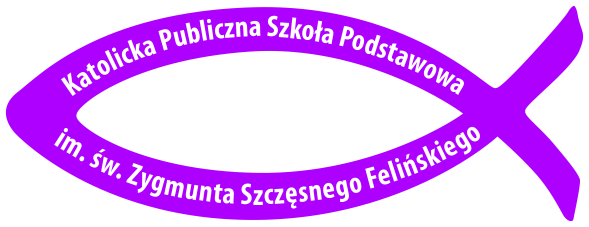 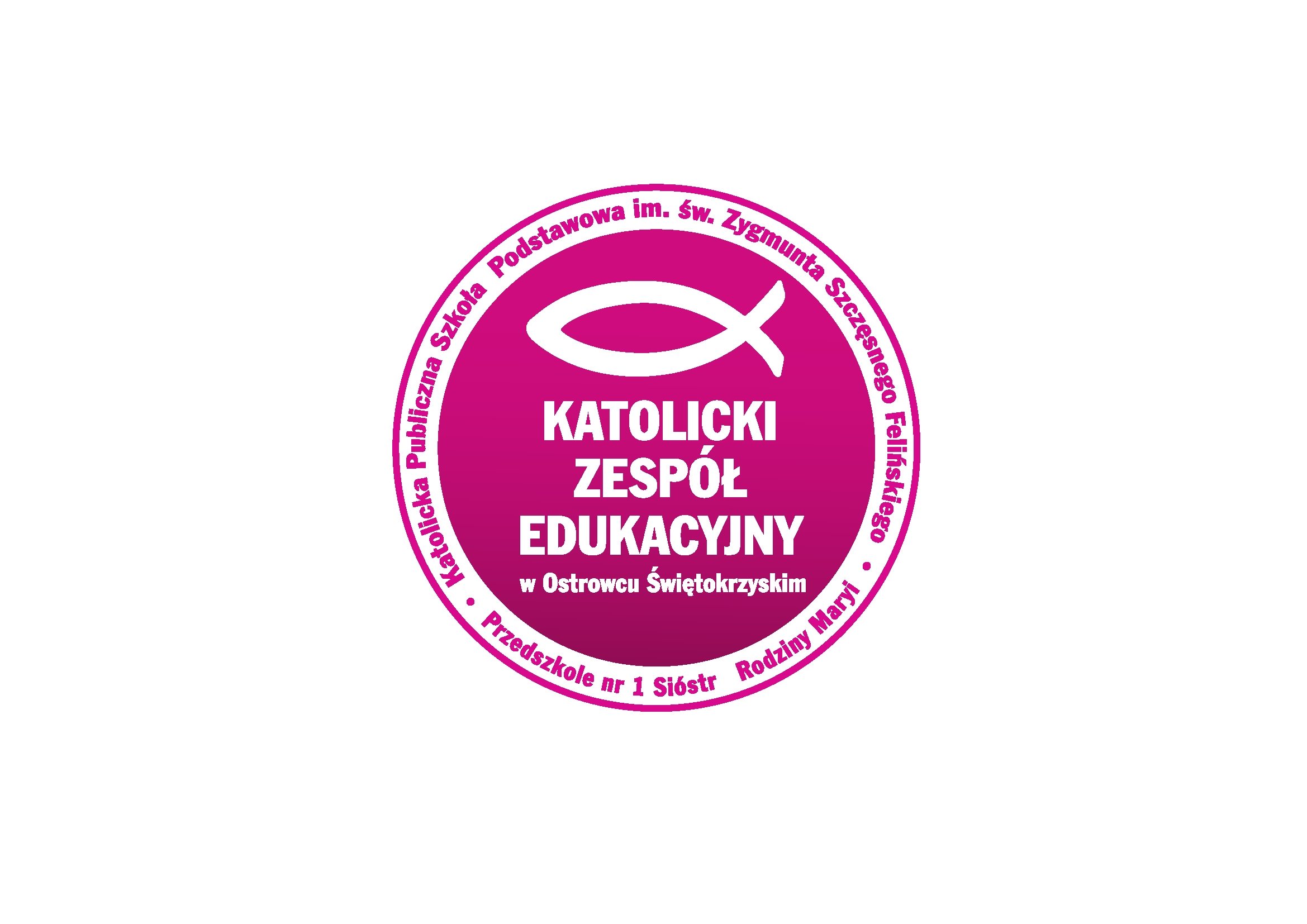                                                                                                                                              wypełnia placówkaKATOLICKI ZESPÓŁ EDUKACYJNY W OSTROWCU ŚWIĘTOKRZYSKIMKatolicka Publiczna Szkoła Podstawowa                                                                            im. św. Zygmunta Szczęsnego Felińskiegoul. Grabowiecka 15, 27-400 Ostrowiec Św.      Tel. 41247-75-63; 662-078-966www.katolickasp.ostrowiec.pl         e-mail: ksp.ostrowiec@gmail.comKARTA ZAPISU DZIECKA DO KLASY PIERWSZEJKATOLICKIEJ PUBLICZNEJ SZKOŁY PODSTAWOWEJim. św. Zygmunta Szczęsnego Felińskiego(Kartę zapisu należy wypełnić drukowanymi literami)Proszę o przyjęcie dziecka do szkoły w roku szkolnym ……………………./………………………I. DANE DZIECKANazwisko i imię ………………………………………………………….Drugie imię ………………………………………………………………PESEL _ _ _ _ _ _ _ _ _ _ _Data urodzenia ………………………………….Miejsce urodzenia ………………………………  Województwo ………………………………………………….Adres zameldowania:……………………………………………………………………………………………………………………….(Ulica, nr domu, nr mieszkania, kod pocztowy, miejscowość)Adres zamieszkania (jeżeli jest inny niż zameldowania:………………………………………………………………………………………………....................................(Ulica, nr domu, nr mieszkania, , kod pocztowy, miejscowość)II.DANE RODZICÓWMatka(opiekun prawny)…………………………………………………………………………………………..				Imię/imiona/nazwisko				Adres zamieszkania (jeśli jest inny niż dziecka) ………………………………………………………………………………………………………………………		(Ulica, nr domu, nr mieszkania, kod pocztowy, miejscowość)Adres e-mail: ………………………………………     Telefon kontaktowy: …………………………………….Zawód wykonywany: ………………………………     Miejsce pracy: ………………………………………….Ojciec (opiekun prawny) …………………………………………………………………………………………Imię/imiona/nazwisko				Adres zamieszkania (jeśli jest inny niż dziecka)…………………………………………………………………..(Ulica, nr domu, nr mieszkania, , kod pocztowy, miejscowość)Adres e-mail: ………………………………………     Telefon kontaktowy: …………………………………….Zawód wykonywany: ………………………………     Miejsce pracy: ……………………III.INNE INFORMACJE1.REJONOWA SZKOŁA PODSTAWOWA:…………………………………………….                                     ……………………………………………….                                     nazwa						dokładny adres szkoły rejonowej2.Przedszkole, do którego uczęszczało dziecko: …………………….………………………………………………………………………………………………3.Wykaz szkół podstawowych w Ostrowcu Świętokrzyskim, do których złożono równocześnie wnioski 
o przyjęcie dziecka, w kolejności od najbardziej do najmniej preferowanego (maksymalnie dwie szkoły):………………………………………………………………..………………………………………………………………………………………………………….….………………………………………4.Czy dziecko uczyło się języka obcego? TAK/NIE. Jeżeli TAK, to jakiego?  ………………………………..…………………………………………………………………………………..5.Proszę uzasadnić, dlaczego chce Pani/Pan, aby dziecko uczęszczało do naszej szkoły? *……………………………………………………………………………………………………………………………………………………………………………………………………………………………………………………………………………………………………………………………………………………………………………………………………………………………………………………………………………………………………………………………………………………………………………………………………………………………………………………………………………………………………………………………………………………………………………………………………………………………………………………………………………………………………………………………………………………………………………………………………………………………………………………………………………………………………………………………………………………………………………………………………………………………………………………………………………………………………………………………………………………………………..………………………………………………………………………………………………………………………………………………………………………………………………………………………………………………………………………………………………………………………………………………………………………*Potrzeba wsparcia religijnego w duchu katolickim w wychowywaniu dziecka6. Proszę scharakteryzować sylwetkę swojego dziecka ( mocne i słabe strony, zainteresowania, umiejętności, osiągnięcia, problemy wychowawcze itp.) 
……………………………………………………………………………………………………………………………………………………………………………………………………………………………………………………………………………………………………………………………………………………………………………………………………………………………………………………………………………………………………………………………………………………………………………………………………………………………………………………………………………………………………………………………………………………………………………………………………………………………………………………………………………………………………………………………………………………………………………………………………………………………………………………………………………………………………………………………………………………………………………………………………………………………………………7. Czy dziecko będzie korzystać z obiadów w stołówce szkolnej?            TAK/NIE8. Dziecko wychowuje się w rodzinie (podkreślić właściwą odpowiedź):pełnej, niepełnej, mieszka z ojcem, mieszka z matką, mieszka z prawnym opiekunem (st. pokrewieństwa …………………………)9. Dziecko będzie uczestniczyć w zajęciach pozalekcyjnych –  TAK/NIE 
(proszę podkreślić obszar- tematykę, który Państwa interesuje)
zajęcia matematyczna, 
zajęcia przyrodnicze, 
zajęcia teatralne, 
zajęcia muzyczne, 
zajęcia plastyczne/techniczne, 
zajęcia taneczne,  
zajęcia sportowe, 
zajęcia religijnezajęcia językowe		
Proszę podać propozycję  innych zajęć dodatkowych:……………………………………………………………...…………………………………………………………............................................................................................10. Czy dziecko będzie korzystało z opieki na świetlicy szkolnej?    TAK/NIEProszę podać  powód, jeśli będzie uczestniczyło …………………………………………………………………………………………………….………………………………………………………………………………………………………………………………………….11. Czy zobowiązujecie się Państwo do współpracy ze szkołą w zakresie uzyskiwania jak najlepszych wyników                    w nauce i w wychowaniu Waszego dziecka?      TAK / NIE12. Czy decydujecie się Państwo na współpracę ze szkołą związaną z potrzebami finansowymi szkoły i jej rozwojem?              TAK / NIE13. Wyrażam zgodę na publikację wizerunku mojego dziecka,  zdjęć  i filmików z udziałem dziecka do celów edukacyjnych  i promujących szkołę w Internecie  ( YouTube, strona www, fanpage szkoły, itp.)TAK / NIE14. Wyrażam zgodę na udział w zajęciach religii rzymsko-katolickiej    TAK / NIEDO PODANIA PROSZĘ DOŁĄCZYĆ:- Zaświadczenie o spełnianiu obowiązku rocznego przygotowania przedszkolnego;- Informację o gotowości dziecka do podjęcia nauki w szkole podstawowej;- Informację medyczną o stanie zdrowia dziecka ( druk wewnętrzny szkoły)- Opinia z poradni psychologiczno – pedagogicznej (jeśli dziecko posiada)
- Opinia o uczniu ( jeśli dziecko przechodzi z innej placówki)
- Oświadczenia rodzica
- Zgoda na dodatkowe obowiązkowe zajęciaOŚWIADCZENIE:Niniejszym oświadczam, że:Zapisując dziecko do tej szkoły mam świadomość, że jest to szkoła katolicka i zgadzam się na jego wychowanie w duchu katolickim, osobiście wspomagając ten proces aktywnie współpracując          
ze szkołą.Podane w karcie informacje są zgodne ze stanem faktycznym  i jestem świadomy odpowiedzialności karnej za złożenie fałszywego oświadczenia.Akceptuję Statut Szkoły, Program  Profilaktyczno- Wychowawczy, wizję i misję szkoły, koncepcję pracy szkoły oraz wewnątrzszkolne regulaminy, tym samym zobowiązuję się do postępowania zgodnego z ich ustaleniami.Wyrażam/my zgodę na przetwarzanie moich danych osobowych zawartych w niniejszej Karcie zapisu dziecka dla potrzeb niezbędnych w procesie rekrutacji do szkoły zgodnie z art. 13 ust. 1 i 2 rozporządzenia Parlamentu Europejskiego i Rady (UE) 2016/679 z dnia 27 kwietnia 2016 r. w sprawie ochrony osób fizycznych w związku z przetwarzaniem danych osobowych i w sprawie swobodnego przepływu takich danych oraz uchylenia dyrektywy 95/46/WE (Dz. Urz. UE L 119/1, z 4 maja 2016 r.), zwanego dalej RODO, informujemy, że:Administratorem Pani/Pana danych osobowych jest Katolicki Zespół Edukacyjny z/s 
w Ostrowcu Świętokrzyskim, ul. Grabowiecka 15, 27-400 Ostrowiec Św. /dalej jako Zespół lub KZE/- tel. (41) 247-75-63, kom. 662-078-966, e-mail: kze.ostrowiec@gmail.com , obejmujący:-Katolicką Publiczną Szkołę Podstawową im. św. Zygmunta Szczęsnego Felińskiego w Ostrowcu Św.,-Przedszkole Nr 1 Sióstr Rodziny Maryi w Ostrowcu Świętokrzyskim............................................................................							(Podpis rodziców/ opiekunów prawnych)Wnioski niekompletne nie będą przyjmowane .Przypominamy, że złożony wniosek może zostać odrzucony z przyczyn formalnych, jeżeli będzie niepoprawnie wypełniony.Załącznik nr 1 do Karty zapisu ucznia Katolicki Zespół Edukacyjny 					Ostrowiec Św., .............................
Katolicka Publiczna Szkoła Podstawowa 
im. św. Z. Sz. Felińskiego
ul. Grabowiecka 15
27-400 Ostrowiec Św.						Oświadczenie	Niniejszym oświadczam, iż zobowiązuję się do przestrzegania obowiązków przewidzianych w statucie szkoły i wewnętrznych regulaminach i procedurach, 
w szczególności w zakresie współdziałania szkoły z rodzicami. Jednocześnie przyjmuję do wiadomości, iż w razie ich nieprzestrzegania uzasadnienie znajduje rozważenie przeniesienia ucznia do innej szkoły.					........................................................................							(Podpis rodziców/ opiekunów prawnych)Załącznik nr 2 do Karty zapisu ucznia Katolicki Zespół Edukacyjny 					Ostrowiec Św. dn., .........................
Katolicka Publiczna Szkoła Podstawowa 
im. św. Z. Sz. Felińskiego
ul. Grabowiecka 15
27-400 Ostrowiec Św.						Oświadczenie	Niniejszym oświadczam, iż wyrażam zgodę na wykorzystanie przez szkołę wizerunku mojego dziecka oraz wykonywanych przez niego prac (zdjęcia, filmy, wytworów pracy plastycznej itp.) do celów edukacyjnych i  promocyjnych placówki w środkach masowego przekazu.					...........................................................................							(Podpis rodziców/ opiekunów prawnych)Załącznik nr 3  do Karty zapisu ucznia Katolicki Zespół Edukacyjny 					Ostrowiec Św. dn., ..........................
Katolicka Publiczna Szkoła Podstawowa 
im. św. Z. Sz. Felińskiego
ul. Grabowiecka 15
27-400 Ostrowiec Św.					ZGODA	
	Wyrażam zgodę na dodatkowe obowiązkowe zajęcia dydaktyczne, w tym innowacje pedagogiczne prowadzone przez szkołę oraz dodatkowe godziny języka obcego, które traktowane będą jako zajęcia dodatkowe obowiązkowe.					............................................................................							(Podpis rodziców/ opiekunów prawnych)W przypadku większej liczby kandydatów niż liczba wolnych miejsc stosuje się następujące kryteria rekrutacyjne.
KRYTERIA REKRUTACJI1.  Pierwszy etap rekrutacyjny.2. Drugi etap rekrutacyjny.	W przypadku równorzędnych wyników uzyskanych na pierwszym etapie postępowania rekrutacyjnego Komisja Rekrutacyjna bierze pod uwagę następujące  kryteria  
z określoną liczbą punktów. Kandydaci zakwalifikowani do drugiego etapu rekrutacji zostaną poinformowani.1 Orzeczenie o potrzebie  kształcenia specjalnego wydane ze względu na niepełnosprawność, orzeczenie o niepełnosprawności lub o stopniu niepełnosprawności.2 Szeroko rozumiane ubóstwo rodziny kandydata – oznacza brak środków do zaspokojenia podstawowych potrzeb materialnych rodziny: żywności, odzieży, dachu nad głową oraz/lub dysfunkcję rodziny, m. in. alkoholizm, przemoc.3 Rozmowa z rodzicami (prawnymi opiekunami) dziecka, poprzez którą określone zostanie „dobro ucznia” z uwzględnieniem zapewnienia jak najpełniejszej realizacji potrzeb dziecka 
i jego rodziny oraz lokalnych potrzeb społecznych. Rozmowa z rodzicami (prawnymi opiekunami) dziecka będzie miała na celu określenie stanowiska dotyczącego akceptacji katolickiego charakteru szkoły, treści Statutu, woli ścisłej współpracy ze szkołą w procesie edukacyjnym, formacyjnym i wychowawczym oraz jego spójność w wychowaniu                                              domowym.4 Wielodzietność rodziny- oznacza to rodzinę wychowującą troje i więcej dzieciDECYZJA KOMISJI REKRUTACYJNEJSuma punktów kwalifikacyjnych ………………………………………………………………Komisja Rekrutacyjna na posiedzeniu w dn. ………………………………………………Zakwalifikowała ww. dziecko do Katolickiego Zespołu Edukacyjnego w Ostrowcu Świętokrzyskim – Katolickiej Publicznej Szkoły Podstawowej im. św. Zygmunt Szczęsnego Felińskiego .Nie zakwalifikowała dziecka z powodu:……………………………………………………………………………………………………………………………………………………………………………………………………………………………………………………………………………                                                                                                                      Podpis przewodniczącego  Komisji RekrutacyjnePrzed wypełnieniem wniosku należy zapoznać się z regulaminem rekrutacji dostępnym                    w placówce oraz na stronie internetowej szkoły;Prosimy odpowiednie załączniki dołączyć do wniosku.Wnioski można pobierać od dnia 01.02.2024 do 31.03.2024 r. Dokumenty należy składać w terminie od 01.02.2024 do 31.03.2024 r.Postępowanie rekrutacyjne będzie miało miejsce w dniach od 01.04.2024 
do 12.04.2024 r.Ogłoszenie listy dzieci zakwalifikowanych i niezakwalifikowanych 15.04.2024 r.Pisemne potwierdzenie przez rodzica woli przyjęcia 15.04-17.04.2024 r.Ogłoszenie listy dzieci przyjętych i nieprzyjętych do klasy I nastąpi dnia 18.04.2024 r.Katolicki Zespół Edukacyjny w Ostrowcu Świętokrzyskimul. Grabowiecka 15tel./fax (41) 247 75 63KARTA ZAPISU DZIECKA DO ŚWIETLICY SZKOLNEJROK SZKOLNY 2024/2025KATOLICKIEGO ZESPOŁU EDUKACYJNEGO W OSTROWCU ŚWIĘTOKRZYSKIM Świetlica jest czynna w godzinach od 6.30 do 16.30Świetlica przeznaczona jest dla dzieci, których rodzice (opiekunowie prawni) pracują zawodowo i nie mają możliwości wcześniejszego odbioru dziecka po zakończonych lekcjach.Prosimy, aby decyzja zapisu dziecka na świetlicę była przemyślana i wynikała z konieczności.Syn/córka będzie przebywać w świetlicy w godzinach ( proszę o wpisanie godzin):rannych ..………………..popołudniowych …………………..Powód, dla którego chcę, aby moje dziecko uczęszczało na świetlicę szkolną :………………………………………………………………………………………………………………………………………………………..I. DANE DZIECKAImię i nazwisko ucznia …………………....................................................................................................…….......………………..       Klasa …………………….Data urodzenia ucznia ……………………………………..…………..Adres zamieszkania :…………………………………………………………………………...………………………………………………………………………………............................…......…....…..…………………………………………………………………………………Telefon szybkiego kontaktu (obu opiekunów) : ………………………………………………………..………………………..                                                                    Dodatkowe informacje o dziecku (choroby, przyjmowane leki, lub inne informacje mające wpływ na funkcjonowanie dziecka w szkole) ………………………………………………………………………………………………………………………………………………………………………………………………………………………………………………………………………………………………………………………………II. DANE RODZICÓW………………………………………….....…………..                                          ……………………………………………….matka (opiekun prawny)- imię /imiona/ nazwisko	tel. kontaktowy………………………………………………………                                              ……………………………………………….ojciec (opiekun prawny)- imię /imiona/ nazwisko	tel. kontaktowyUzupełnić obowiązkowoInformacje o matce (opiekunie prawnym)                                            Informacje o ojcu (opiekunie prawnym)Uzupełnia Pracodawca :                                                                            Uzupełnia Pracodawca :- imię i nazwisko                                                                                             - imię i nazwisko ……………………………………………………………..                                             ………………………………………………………….- godziny pracy matki (opiekuna prawnego)                                      - godziny pracy ojca (opiekuna prawnego)……………………………………………………………..                                              …………………………………………………………..- pieczęć zakładu pracy i podpis Pracodawcy                                  - pieczęć zakładu pracy i podpis PracodawcyIII. INNE INFORMACJEDo odbioru dziecka ze świetlicy upoważniam :…………………………………………………………………………………………………………………………………………………………..                Imię i nazwisko                                                                     seria i nr dowodu osobistego                                                      telefon kontaktowy…………………………………………………………………………………………………………………………………………………………..                Imię i nazwisko                                                                     seria i nr dowodu osobistego                                                      telefon kontaktowy…………………………………………………………………………………………………………………………………………………………..                Imię i nazwisko                                                                     seria i nr dowodu osobistego                                                      telefon kontaktowy                  Jeżeli dziecko będzie samo opuszczało świetlicę szkolną należy wypełnić poniższe oświadczenie (dotyczy dzieci powyżej dziesiątego roku życia, bądź pod opieką innego dziecka powyżej dziesiątego roku życia):Ponoszę całkowitą odpowiedzialność za bezpieczeństwo dziecka podczas jego samodzielnego powrotu ze szkoły do domu.………………………………………                                                                           …………………………………………………………..                              data                                                                                                                                                                    czytelny podpis rodzica (opiekuna prawnego)Zgodnie z rozporządzenie Parlamentu Europejskiego i Rady (UE) 2016/679 z dnia 27 kwietnia 2016 r. w sprawie ochrony osób fizycznych w związku z przetwarzaniem danych osobowych i w sprawie swobodnego przepływu takich danych oraz uchylenia dyrektywy 95/46/WE ( Dz. Urz. UE L 119/1, z 4 maja 2016 r.), zwanego dalej RODO, wyrażam zgodę na przetwarzanie danych osobowych zawartych w niniejszym formularzu w celu realizacji zadań statutowych szkoły w ramach pełnionych zadań dydaktycznych, opiekuńczo-wychowawczych szkoły. Administratorem danych jest Katolicki Zespół Edukacyjny w Ostrowcu Św. Oświadczam, iż podane dane osobowe są zgodne z prawdą, zostały podane dobrowolnie  i przysługuje mi prawo dostępu do treści swoich danych oraz ich zmiany oraz prawo kontroli  co do ich przetwarzania.Ostrowiec Świętokrzyski, dn. ………………………                                        ………………………………………………………                                                                                                                               podpis rodzica/opiekuna prawnegoKATOLICKI ZESPÓŁ EDUKACYJNY W OSTROWCU ŚWIĘTOKRZYSKIMKatolicka Publiczna Szkoła Podstawowaim. św. Zygmunta Szczęsnego Felińskiegoul. Grabowiecka 15, 27-400 Ostrowiec Św.Te. 41 247-75-63;662-078-966www.katolickasp.ostrowiec.pl      e-mail:ksp.ostrowiec@gmail.comINFORMACJA MEDYCZNA RODZICÓW/OPIEKUNÓW O STANIE ZDROWIA DZIECKA( informacje objęte tajemnicą medyczną, do użytku w gabinecie profilaktyki zdrowotnej i pomocy przedlekarskiej w szkole)Imię i nazwisko ucznia…………………………………………………………………………………………………………………………………Kl. ………………………………………………………………………………………………………………………………………………PESEL ucznia………………………………………………………………………………………………………………………………Adres zamieszkania ……………………………………………………………………………………………………………………….Adres zameldowania……………………………………………………………………………………………………………………...Adres przychodni …………………………………………………………………………………………………………………………Imię i nazwisko lekarza prowadzącego dziecko …………………………………………………………………………………Czy dziecko jest leczone w poradni specjalistycznej:                                                           tak/nie                                    Jakiej…………………………………………………………………………………………………………………………………………………………Wyrażam zgodę na fluoryzacje zębów w klasach I-VIII ( od 7-go roku życia)    		 tak/nieWyrażam zgodę na okresowe sprawdzanie czystości głowy i rąk przez pielęgniarkę  		 tak/nieCzy dziecko jest uczulone na leki:Jakie………………………………………………………………………………………………………………………………………………………………………………………………………………………………………………………………Czy dziecko przyjmuje stale jakieś leki:                                                                                         tak/nieJakie………………………………………………………………………………………………………………………………………………………………………………………………………………………………………………………………Czy dziecko jest uczulone na produkty spożywcze, chemiczne, inne?                                                             tak/nieJakie…………………………………………………………………………………………………………………………………………………………………………………………………………………………………………………………………….Wyrażam zgodę na badanie przesiewowe i profilaktyczne ( przewidziane dla dziec…i szkolnych)                       tak/nieDodatkowe informacje o stanie zdrowia dziecka………………………………………………………………...................…………………………………………………………………………………………………………………………………………………………………………………………………………………………………………………………………………………………………………………………………………………………………………………………………………………………………………………………………………………………………………………………………………………….  Data…………                                                                                       Podpis………………………………Katolicka Publiczna Szkoła Podstawowaim. św. Zygmunta Szczęsnego Felińskiegow Ostrowcu Świętokrzyskim1. Imię i nazwisko ucznia……………………………………………………….2. Przynależność do parafii zgodnie z miejscem zamieszkania………………………………………………………………………………...3. Parafia, do której najczęściej uczęszczają Państwo na nabożeństwa…………………………………………………………………………………..4. Data, miejsce i parafia chrztu Państwa dziecka…………………………………………………………………………………..Data………………                                                                               Podpis………………Lp.Kryteria organu prowadzącegoDokumenty potwierdzająceWartość punktowaPotrzeby dziecka i jego rodzinyPotrzeby dziecka i jego rodzinyPotrzeby dziecka i jego rodzinyPotrzeby dziecka i jego rodziny1.Dziecko, którego rodzeństwo uczęszcza do Katolickiego Zespołu EdukacyjnegoZaświadczenie dyrektora Katolickiego Zespołu Edukacyjnego102.Dziecko, którego rodzeństwo  jest absolwentem
 Katolickiej Publicznej Szkoły Podstawowej w Ostrowcu ŚwiętokrzyskimZaświadczenie dyrektora Katolickiego Zespołu Edukacyjnego83.Dziecko, które jest absolwentem Przedszkola 
w Katolickim Zespole Edukacyjnym		Zaświadczenie dyrektora Katolickiego Zespołu Edukacyjnego	104.Niepełnosprawność kandydata1Oryginały dokumentów, notarialnie poświadczone kopie lub urzędowo poświadczone odpisy, wyciągi z dokumentów lub kopie poświadczone przez rodzica25.Potrzeba wsparcia religijnego w duchu katolickim w wychowywaniu dzieckaUzasadnienie zawarte we wniosku pkt 5max 56.Szeroko rozumiane ubóstwo rodziny kandydata2Oryginał dokumentów/zaświadczenie z MOPS, GOPS itp.1Potrzeby lokalnePotrzeby lokalnePotrzeby lokalnePotrzeby lokalne7.Rodzic jest pracownikiem Katolickiego Zespołu EdukacyjnegoZaświadczenie28.Rodzic pracuje na terenie miasta Ostrowiec Św.Zaświadczenie1Lp.Kryteria organu prowadzącegoDokumenty potwierdzająceWartość punktowa1.Wielodzietność rodziny kandydata5Oświadczenia rodzica32.Zatrudnienie lub prowadzenie działalności gospodarczej przez oboje rodziców lub zatrudnienie rodzica/ prawnego opiekuna samotnie wychowującego dzieckoZaświadczenie o zatrudnieniu23.Opina Księdza Proboszcza z parafii, do której należy rodzina kandydata.Zaświadczenie z parafiimax 24.Rozmowa z dzieckiem i jego rodzicami /prawnymi opiekunami		Notatka z rozmowymax 35.Opinia wychowawcy: zachowanie, umiejętności społeczne, potencjał edukacyjny	Zaświadczenie wypełnione przez wychowawcę/pedagogamax 3